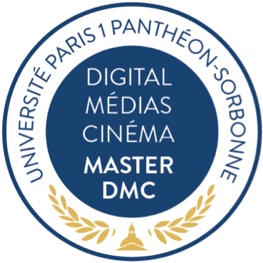 BORDEREAU DE COLLECTE DETAXE D'APPRENTISSAGE 2020En 2020, la mise en application de la loi "Avenir Professionnel" transforme profondément le paysage. Ce dispositif instaure la Contribution Unique à la Formation Professionnelle et à l'Alternance (CUFPA) qui couvre notamment la Taxe d'Apprentissage (13%). Dans ce contexte, votre soutien au Master 'Digital, Media & Cinéma' de l’université de la Sorbonne Paris 1 est indispensableMONTANT DU VERSEMMENT :MODALITE DE VERSEMMENT :  Par virement directement à l’université  Par chèque à l’ordre de  l’universitéINFORMATION SUR L’ENTREPRISE : Fait à      	le      		Pour toute question ou demande d'accompagnement, n'hésitez pas à contacter le médiaClub, à l’adresse taxe@mediaclub.fr ou au 01 43 55 00 40Montant en € :MASTER 2 PRO 'HISTOIRE DE L'ART - PARCOURS DIGITAL MÉDIAS & CINÉMAMASTER 2 PRO 'HISTOIRE DE L'ART - PARCOURS DIGITAL MÉDIAS & CINÉMANuméro UAI : 0751717JCode Diplôme interne :DIP03F401X-M2PCode Diplôme TA2020-03F401IBANFR76 1007 1750 0000 0010 0578 588BICTRPUFRP1INDIQUER DANS LE LIBELLE DU CHEQUE :« Agent Comptable de l’Université Paris 1 »Titulaire du compteUNIVERSITE PARIS 1AGENCE COMPTABLE12 PLACE DU PANTHEON75231 PARIS CEDEX 05UNIVERSITE PARIS 1AGENCE COMPTABLE12 PLACE DU PANTHEON75231 PARIS CEDEX 05UNIVERSITE PARIS 1AGENCE COMPTABLE12 PLACE DU PANTHEON75231 PARIS CEDEX 05INDIQUER DANS LE LIBELLE DU CHEQUE :« Agent Comptable de l’Université Paris 1 »Chèque n°BanqueINDIQUER AU DOS DU CHEQUE :TA2020-03F401A l’ordre deL’Agent comptable de l’Université Paris 1L’Agent comptable de l’Université Paris 1L’Agent comptable de l’Université Paris 1INDIQUER AU DOS DU CHEQUE :TA2020-03F401Envoyé à l’adressemédiaClub, 5 rue Ampère75017 ParismédiaClub, 5 rue Ampère75017 ParismédiaClub, 5 rue Ampère75017 ParisINDIQUER AU DOS DU CHEQUE :TA2020-03F401Nom de l’entrepriseMerci de retourner ce bordereau :par e-mail àtaxe@mediaclub.frOU
par courrier à l’adresse :médiaClub, 5 rue Ampère
75017 Paris(L’association se chargera de remettre les chèques à l’Université)Raison sociale si différenteMerci de retourner ce bordereau :par e-mail àtaxe@mediaclub.frOU
par courrier à l’adresse :médiaClub, 5 rue Ampère
75017 Paris(L’association se chargera de remettre les chèques à l’Université)SIRETMerci de retourner ce bordereau :par e-mail àtaxe@mediaclub.frOU
par courrier à l’adresse :médiaClub, 5 rue Ampère
75017 Paris(L’association se chargera de remettre les chèques à l’Université)AdresseMerci de retourner ce bordereau :par e-mail àtaxe@mediaclub.frOU
par courrier à l’adresse :médiaClub, 5 rue Ampère
75017 Paris(L’association se chargera de remettre les chèques à l’Université)Code PostaleMerci de retourner ce bordereau :par e-mail àtaxe@mediaclub.frOU
par courrier à l’adresse :médiaClub, 5 rue Ampère
75017 Paris(L’association se chargera de remettre les chèques à l’Université)VilleMerci de retourner ce bordereau :par e-mail àtaxe@mediaclub.frOU
par courrier à l’adresse :médiaClub, 5 rue Ampère
75017 Paris(L’association se chargera de remettre les chèques à l’Université)TéléphoneMerci de retourner ce bordereau :par e-mail àtaxe@mediaclub.frOU
par courrier à l’adresse :médiaClub, 5 rue Ampère
75017 Paris(L’association se chargera de remettre les chèques à l’Université)InterlocuteurMerci de retourner ce bordereau :par e-mail àtaxe@mediaclub.frOU
par courrier à l’adresse :médiaClub, 5 rue Ampère
75017 Paris(L’association se chargera de remettre les chèques à l’Université)FonctionMerci de retourner ce bordereau :par e-mail àtaxe@mediaclub.frOU
par courrier à l’adresse :médiaClub, 5 rue Ampère
75017 Paris(L’association se chargera de remettre les chèques à l’Université)EmailMerci de retourner ce bordereau :par e-mail àtaxe@mediaclub.frOU
par courrier à l’adresse :médiaClub, 5 rue Ampère
75017 Paris(L’association se chargera de remettre les chèques à l’Université)